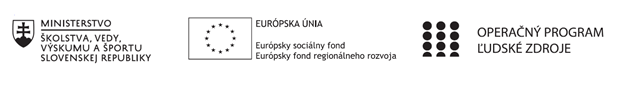 Správa o činnosti pedagogického klubu Príloha správy o činnosti pedagogického klubu              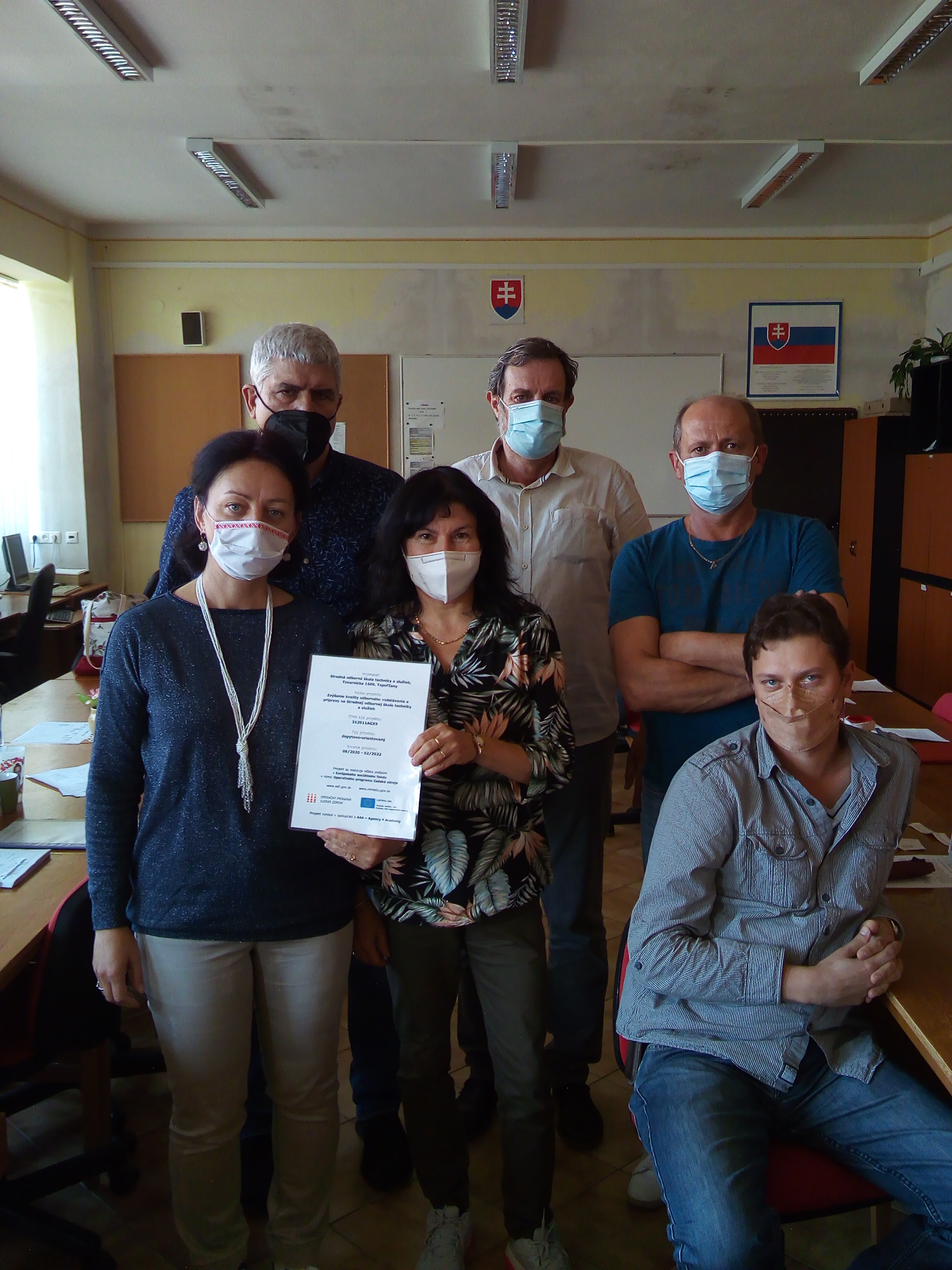 	PREZENČNÁ LISTINAMiesto konania stretnutia: SOŠ TaS TopoľčanyDátum konania stretnutia: 04.10.2021Trvanie stretnutia: od 14:00hod	do 16:00 hod	Zoznam účastníkov/členov pedagogického klubu:Prioritná osVzdelávanieŠpecifický cieľ1.1.1 Zvýšiť inkluzívnosť a rovnaký prístup ku kvalitnému vzdelávaniu a zlepšiť výsledky a kompetencie detí a žiakovPrijímateľStredná odborná škola techniky a služieb, Tovarnícka 1609, TopoľčanyNázov projektuZvýšenie kvality odborného vzdelávania a prípravy na Strednej odbornej škole techniky a služiebKód projektu  ITMS2014+312011AGX9Názov pedagogického klubu Prírodovedné a technické vzdelávanieDátum stretnutia  pedagogického klubu04.10.2021Miesto stretnutia  pedagogického klubuSOŠ TaS TopoľčanyMeno koordinátora pedagogického klubuMgr. Lucia LojkováOdkaz na webové sídlo zverejnenej správyhttps://sostovar.edupage.org/Manažérske zhrnutie:Krátka anotácia: Učiteľské spôsobilosti sú súborom komunikatívnych, didaktických, diagnostických a reflexívnych zručností v procese vyučovania pri dôkladnom vzájomnom ovplyvňovaní sa týchto troch súčastí:1.ČINNOSŤ PLÁNOVACIA – príprava, plánovanie a projektovanie VVP2.ČINNOSŤ REALIZAČNÁ – tvorivé a flexibilné prispôsobovanie sa obsahovej, procesuálnej a materiálnej stránke VVP, transformácia učiva podľa potrieb žiaka – organizácia výučby3.ČINNOSŤ EVALVAČNÁ – spôsobilosť reflektovať edukačný proces so zameraním na obsah, proces, vlastnú činnosť v pedagogických situáciáchNa zhodnotenie týchto troch častí používame PEDAGOGICKÚ REFLEXIU A SEBAREFLEXIU – reflexia pedagogických situácií a sledovaných javov, sebapoznanie a sebahodnotenie v profesijnej orientácii. Sem patrí i dynamická analýza vyučovacej hodiny, ktorá  je jej dôležitým prvkom a stretávame sa s ňou i pri hospitáciách na vyučovacej hodine. Kľúčové slová: Odovzdávanie skúseností, dynamická analýza vyučovacej hodiny, pedagogická reflexia, sebareflexia, hospitácie.Hlavné body, témy stretnutia, zhrnutie priebehu stretnutia:Hlavné body:Oboznámenie sa s programom klubu, jednotlivými témamiRozbor súčasného stavu hospitácií vyučovacích hodín a ich dynamických analýzVýmena skúseností vyučujúcich  a zapracovanie výsledkov analýz do zlepšenia vyučovacie procesu Uznesenie PKTéma stretnutia: Dynamická analýza vyučovacej hodinyZhrnutie priebehu stretnutia:Členovia klubu boli informovaní o výsledkoch analýz vyučovacích hodín pri hospitáciách  v predmetových komisiách s predošlého šk. roku.   Jednotliví členovia klubu sa zdieľali so svojimi skúsenosťami pri takýchto rozboroch, diskutovali podľa hospitačných záznamov o jeho najčastejšie sa opakujúcich nedostatkoch a spôsoboch ich odstránenia.Závery a odporúčania:Členovia PK sa zhodli na tom, že si budú i naďalej analyzovať jednotlivé vyučovacie hodiny, zdieľať sa so svojimi skúsenosťami z nich a tak vylepšovať vyučovací proces na našej škole. Vypracoval (meno, priezvisko)Ing. Jana BoldišováDátum04.10.2021PodpisSchválil (meno, priezvisko)Mgr. Lucia LojkováDátum04.10.2021PodpisPrioritná os:VzdelávanieŠpecifický cieľ:1.1.1 Zvýšiť inkluzívnosť a rovnaký prístup ku kvalitnému vzdelávaniu a zlepšiť výsledky a kompetencie detí a žiakovPrijímateľ:Stredná odborná škola techniky a služieb, Tovarnícka 1609, TopoľčanyNázov projektu:Zvýšenie kvality odborného vzdelávania a prípravy na Strednej odbornej škole techniky a služiebKód ITMS projektu:312011AGX9Názov pedagogického klubu:Prírodovedné a technické vzdelávanieč.Meno a priezviskoMeno a priezviskoPodpisInštitúcia1.Mgr. Lucia LojkováMgr. Lucia LojkováSOŠ techniky a služieb, Tovarnícka 1609, Topoľčany2.Mgr. Renáta VrankováMgr. Renáta VrankováSOŠ techniky a služieb, Tovarnícka 1609, Topoľčany3.Mgr. Ondrej BenkoMgr. Ondrej BenkoSOŠ techniky a služieb, Tovarnícka 1609, Topoľčany4.Pavol DomanickýPavol DomanickýSOŠ techniky a služieb, Tovarnícka 1609, Topoľčany5.Ing. Jana BoldišováSOŠ techniky a služieb, Tovarnícka 1609, Topoľčany6.Ing. Ján SlávikSOŠ techniky a služieb, Tovarnícka 1609, Topoľčany7.Ing. Jozef VarényiSOŠ techniky a služieb, Tovarnícka 1609, Topoľčany